Esri auf der Expo Real 2019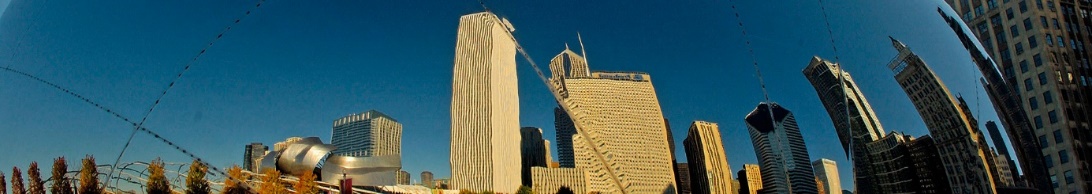 Posts für Alex Tegeder (LinkeIn/ Xing)Vom „Wo“ profitierenDer Standort einer Immobilie und ihre Umgebung sind wesentliche Werttreiber. Mit ArcGIS von Esri analysieren Sie zuverlässig räumliche Lagen und bewerten die Standorte auf Basis externer Marktinformationen. Das ermöglicht Ihnen kompetente Entscheidungen und sichert Ihren Gewinn bei der Entwicklung und Vermarktung Ihres Portfolios. Kommen Sie mit uns ins Gespräch, damit auch Sie zukünftig vom „Wo“ profitieren!Wie JLL mit ArcGIS Immobilien vermarktet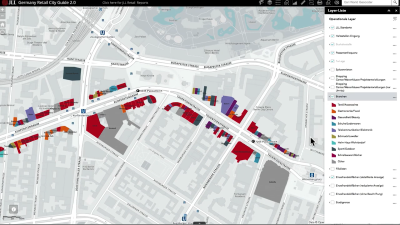 CBRE geht mit ArcGIS in die Zukunft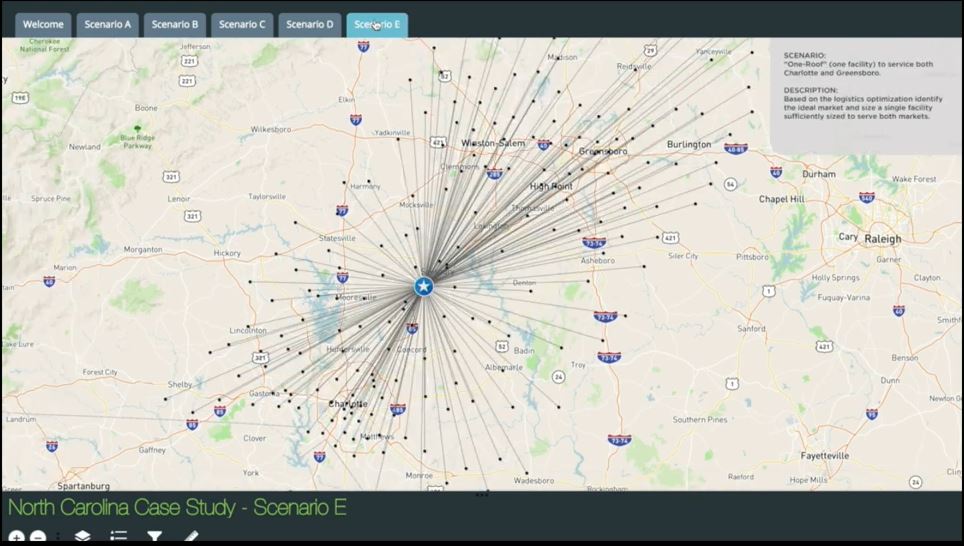 Vereinbaren Sie einen Termin auf der Expo Real<Eingabeformular in Anlehnung an Esri UK-Beispiel>Terminauswahl: Montag, 07.10.2019Dienstag, 08.10.2019Mittwoch, 09.10.2019Vom ‚Wo‘ profitieren: Standort und Umgebung bestimmen den Wert einer #Immobilie. Gerne zeige ich Ihnen bei einem persönlichen Gespräch auf der @EXPO REAL (Messe München), wie Sie mit #ArcGIS den Location-Faktor zuverlässig analysieren und bewerten. Schreiben Sie mir! #realestate #BusinessIntelligence #RealtimeAnalytics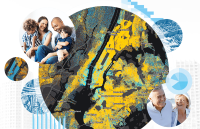 Smarte #Immobilien-Wirtschaft mit #Esri Demographics: Wie Sie für jeden Standort soziodemografische und marktbezogene Kennzahlen abrufen, sehen Sie hier: https://www.youtube.com/watch?v=7_j9zJ2wSRk&feature=youtu.be 
Sie möchten mehr erfahren? Kontaktieren Sie mich und wir treffen uns auf der @EXPO REAL (Messe München). #realestate #BusinessIntelligence #RealtimeAnalytics #GISWo ist der perfekte Standort für mein Business? Mit dem #ArcGIS Business Analyst lassen sich Standort- und Expansionsfragen datenbasiert beantworten – mobil oder vom Büro aus. Wie das geht, zeige ich Ihnen bei einem persönlichen Gespräch auf der @EXPO REAL (Messe München). Schreiben Sie mir! #realestate #BusinessIntelligence #RealtimeAnalytics #GIS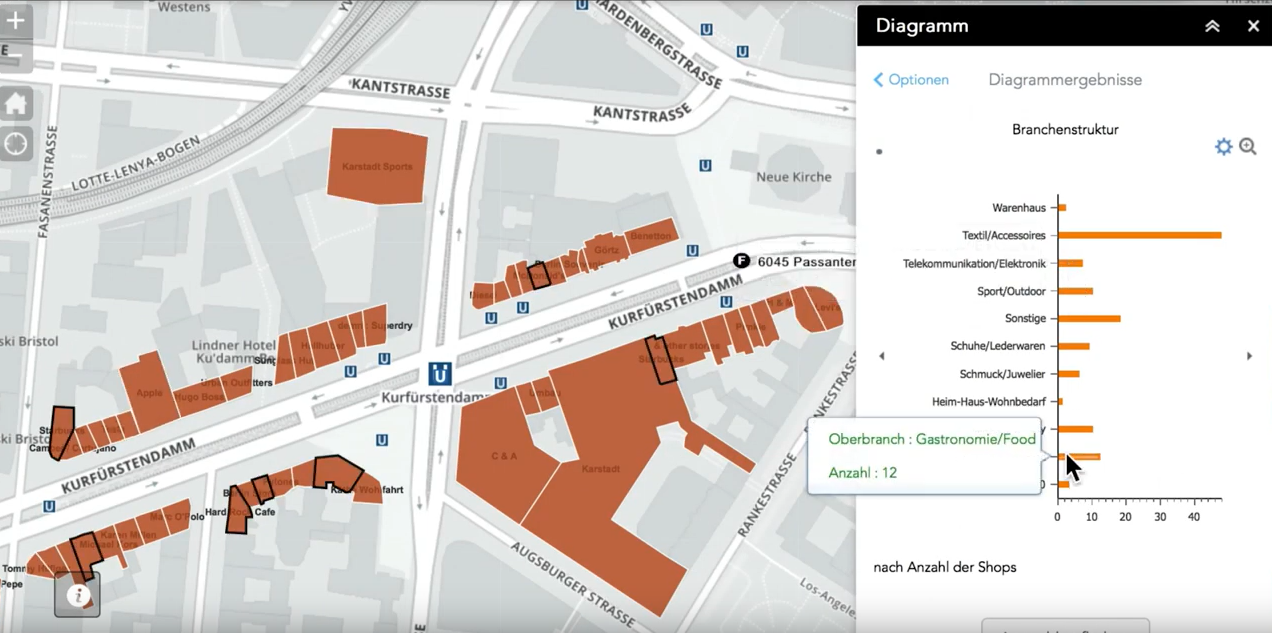 Ob #Standortbewertung, #Expansionsplanung oder #Immobilienvermarktung – erst wenn Sie das ‚Wo‘ kennen, fällen Sie die richtige Entscheidung. Treffen Sie mich auf der @EXPO REAL (Messe München) - und erfahren Sie, wie Sie im Immobilien-Business von raumbezogenen Daten profitieren. #realestate #BusinessIntelligence #RealtimeAnalytics #GIS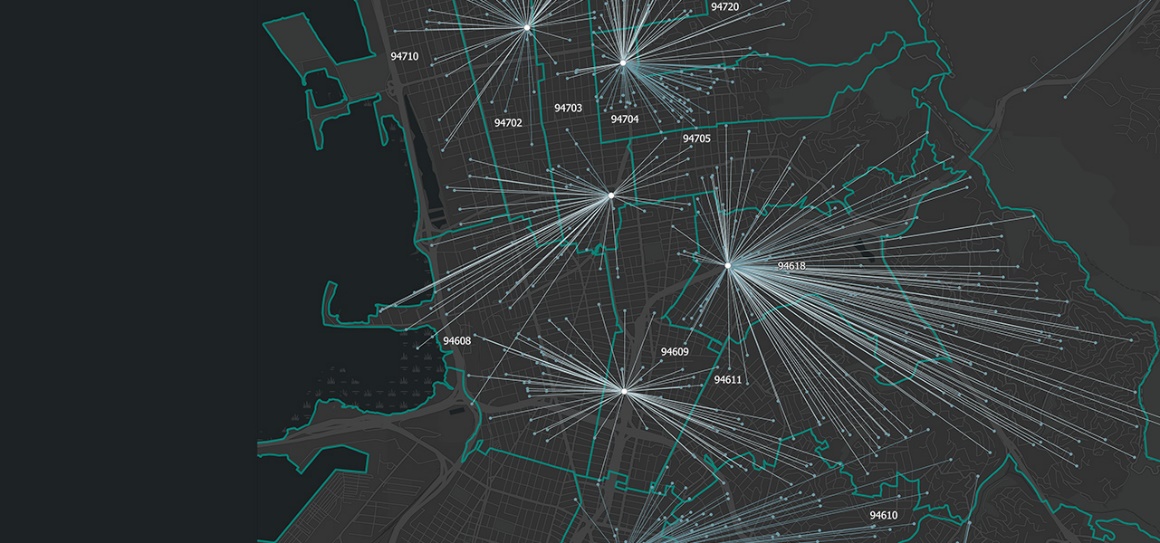 #Standortbewertung – #Expansionsplanung – #Immobilienvermarktung: Heute helfen Daten bei der Wahl der perfekten Location. Wie Sie mit #ArcGIS unterschiedliche Daten verknüpfen, visualisieren und für smarte Business-Entscheidungen nutzen, zeige ich Ihnen auf der @EXPO REAL (Messe München). Jetzt persönlichen Gesprächs-Termin vereinbaren! #realestate #BusinessIntelligence #RealtimeAnalytics #GIS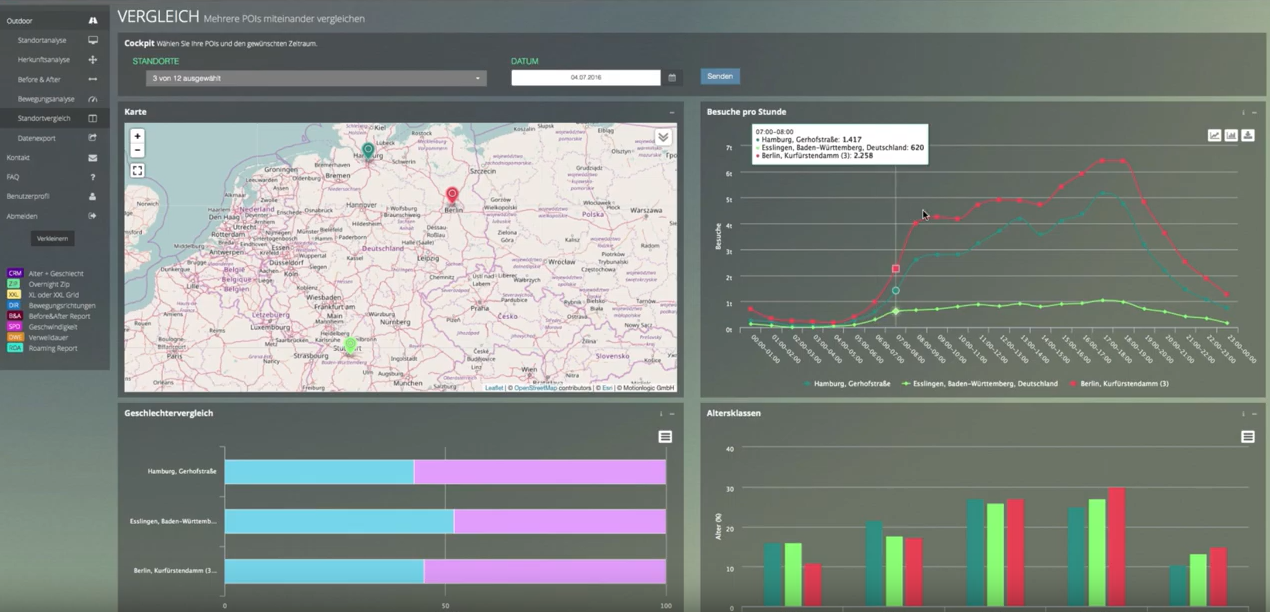 Wie vermarkte ich meine Fläche so erfolgreich wie möglich? Welche Flächen konkurrieren mit meinem Angebot? Und: Wie komme ich an zuverlässige Daten aus meinem Marktumfeld? Wie #ArcGIS Antworten auf die Fragen des Einzelhandels gibt, zeige ich Ihnen bei einem persönlichen Gespräch auf der @EXPO REAL (Messe München). Hier ein Vorgeschmack: https://www.youtube.com/watch?v=CH0y72jIJmE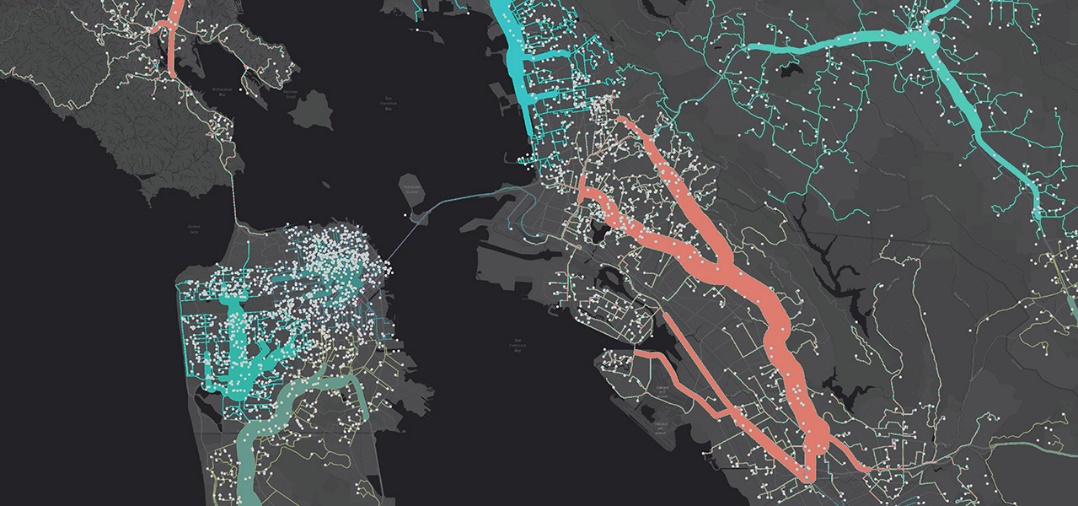 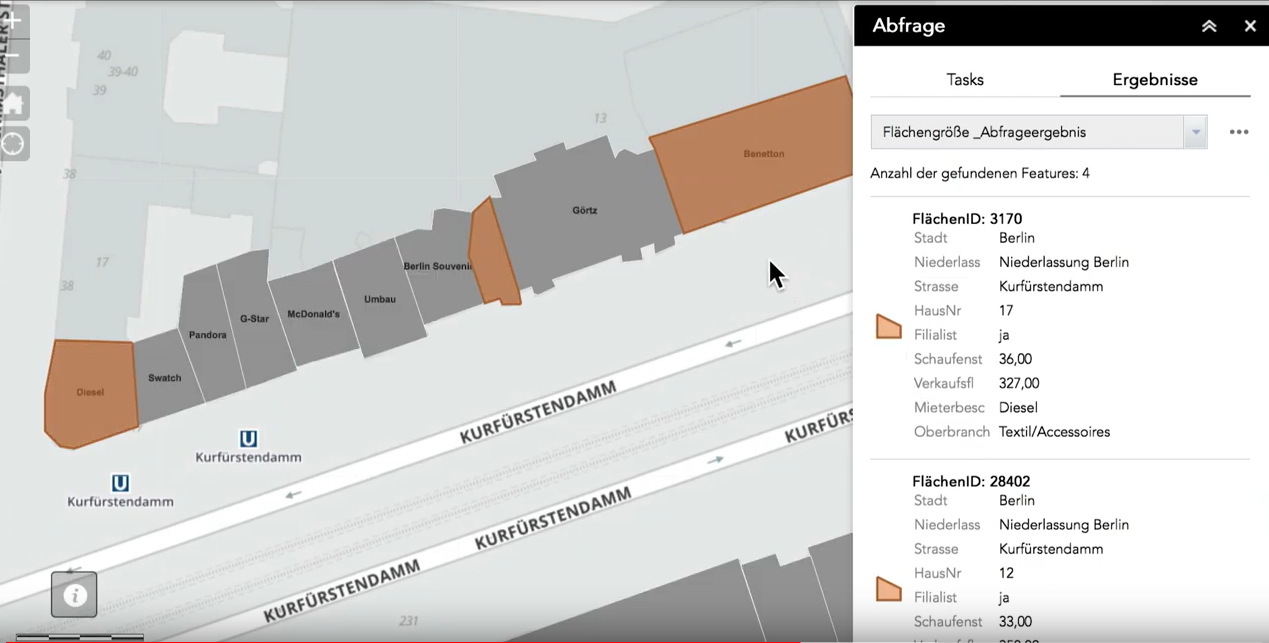 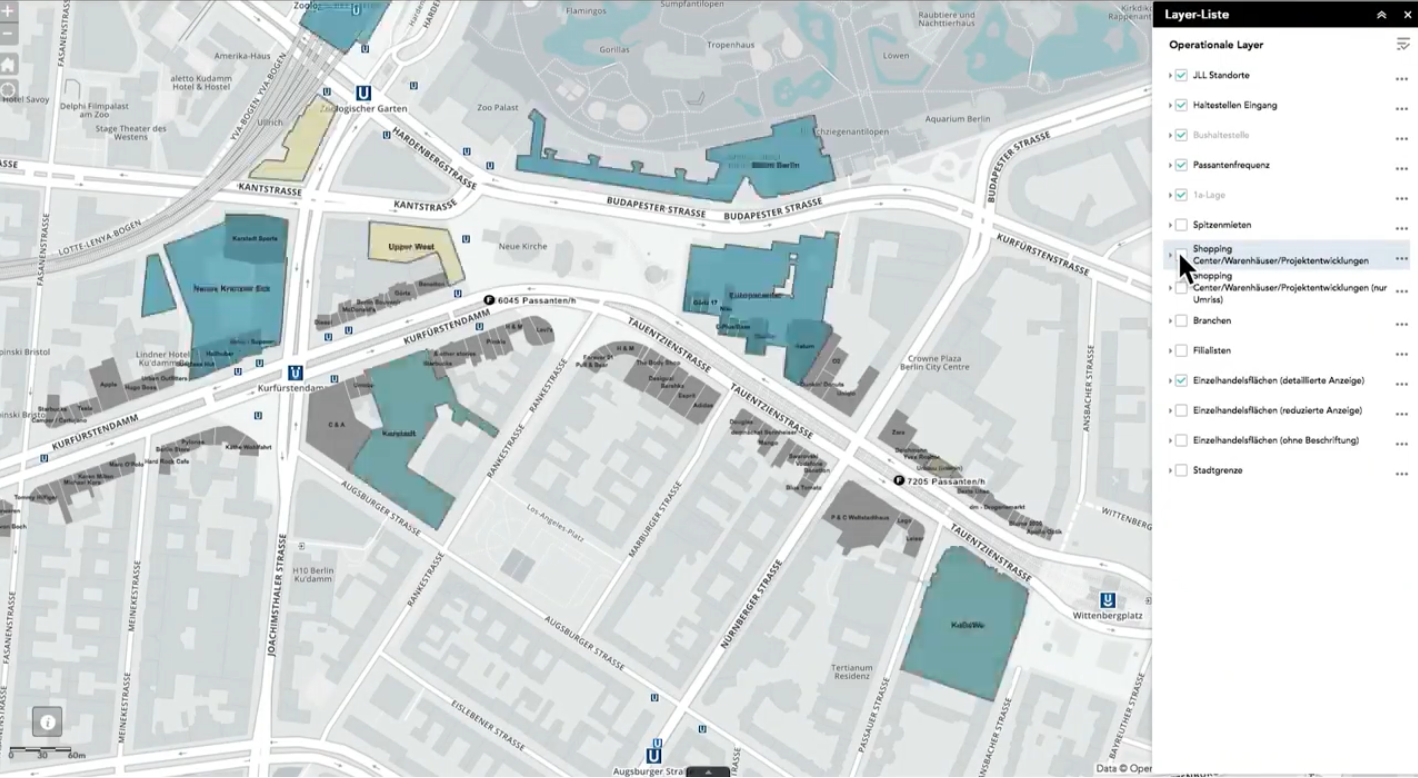 Esri DemographicsArcGIS Business Analyst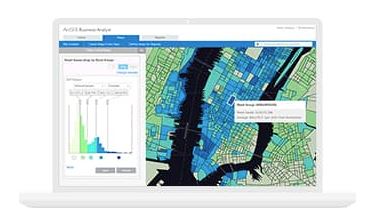 Für jeden Standort soziodemografische und marktbezogene Kennzahlen abrufen – lesen Sie hier mehr.Die Fachlösung für Standortanalysen – im Büro oder mobil. Weitere Informationen hier.